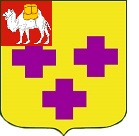 Собрание депутатов города ТроицкаЧелябинской областиШестой созывСорок первое заседаниеР Е Ш Е Н И Еот 22.12.2022г. № 176     г. ТроицкВ соответствии с Трудовым кодексом Российской Федерации, Федеральным законом от 6 октября 2003 года № 131-ФЗ «Об общих принципах организации местного самоуправления в Российской Федерации», постановлением Правительства Челябинской области от 31.08.2010 г. № 131-П «О Положении об оплате труда работников областных государственных бюджетных учреждений, в отношении которых Министерство социальных отношений Челябинской области выполняет функции и полномочия учредителя, и подведомственных областных государственных казенных учреждений», Уставом города Троицка Собрание депутатов города ТроицкаРЕШАЕТ:Внести в Положение об оплате труда работников муниципальных учреждений, подведомственных Управлению социальной защиты населения администрации города Троицка, утвержденное решением Собрания депутатов города Троицка от 31.01.2019 года № 4, следующие изменения:приложение 1 к Положению изложить в новой редакции (приложение 1 к настоящему решению);приложение 2 к Положению изложить в новой редакции (приложение 2 к настоящему решению);приложение 3 к Положению изложить в новой редакции (приложение 3 к настоящему решению);приложение 4 к Положению изложить в новой редакции (приложение 4 к настоящему решению);приложение 5 к Положению изложить в новой редакции (приложение 5 к настоящему решению);приложение 6 к Положению изложить в новой редакции (приложение 6 к настоящему решению);приложение 7 к Положению изложить в новой редакции (приложение 7 к настоящему решению);приложение 8 к Положению изложить в новой редакции (приложение 8 к настоящему решению);приложение 9 к Положению изложить в новой редакции (приложение 9 к настоящему решению);дополнить приложением 10 к Положению (приложение 10 к настоящему решению).Признать утратившим силу решение Собрания депутатов города Троицка от 25.11.2021 года № 193 «О внесении изменений в решение Собрания депутатов города Троицка от 31.01.2019 года № 4 «Об утверждении Положения об оплате труда работников муниципальных учреждений, подведомственных Управлению социальной защиты населения администрации города Троицка».Контроль за исполнением настоящего решения поручить постоянным комиссиям по финансово-бюджетной и экономической политике (Хасанов В.В.) и по социальной политике (Рогель О.В.).Настоящее решение опубликовать в газете «Вперед».Настоящее решение вступает в силу со дня его официального опубликования и распространяет свое действие на правоотношения, возникшие с 1 октября 2022 года.Председатель Собрания депутатов города Троицка						        В.В. ХасановГлава города Троицка							        А.Г. ВиноградовСогласовано:Председатель Контрольно-счетной палаты города Троицка							Г.М. ЗаяцИ.о. заместителя главы городапо финансам и экономике						Н.В. ПотепалинаЗаместитель главы городапо социальным вопросам						К.В. РогельНачальник Финансового управленияадминистрации города Троицка					Е.Н. БаландинаНачальник Управления социальной защиты населения администрации города Троицка						С.О. ГригорянНачальник правового управленияадминистрации города Троицка					О.В. СаночкинаИ.о. руководителя аппарата Собрания депутатов города Троицка					С.С. КозловаНачальник отдела организационного и правового обеспечения							С.С. КозловаГлавный специалист сектора по местному самоуправлению и правовым вопросам отдела организационного и правового обеспечения									Н.А. ЧинёноваПРИЛОЖЕНИЕ 1к решению Собраниядепутатов города Троицкаот 22.12.2022г. № 176«ПРИЛОЖЕНИЕ 1к Положению об оплате труда работников муниципальных учреж-дений, подведомственных Управле-нию социальной защиты населения администрации города ТроицкаРазмеры должностных окладов по должностям медицинских и фармацевтических работников Перечень должностей медицинских и фармацевтических работников, отнесенных к профессиональным квалификационным группам должностей медицинских и фармацевтических работников, утвержден приказом Министерства здравоохранения и социального развития Российской Федерации                                от 6 августа 2007 г. № 526 «Об утверждении профессиональных квалификационных групп должностей медицинских и фармацевтических работников»».ПРИЛОЖЕНИЕ 2к решению Собраниядепутатов города Троицкаот 22.12.2022г. № 176«ПРИЛОЖЕНИЕ 2к Положению об оплате труда работников муниципальных учреж-дений, подведомственных Управле-нию социальной защиты населения администрации города ТроицкаРазмеры должностных окладов по должностям работников, занятых в сферездравоохранения и предоставления социальных услугПеречень должностей работников, занятых в сфере здравоохранения и предоставления социальных услуг, отнесенных к профессиональным квалификационным группам должностей работников, занятых в сфере здравоохранения и предоставления социальных услуг, утвержден приказом Министерства здравоохранения и социального развития Российской Федерации от 31 марта 2008 г. № 149н «Об утверждении профессиональных квалификационных групп должностей работников, занятых в сфере здравоохранения и предоставления социальных услуг»».ПРИЛОЖЕНИЕ 3к решению Собраниядепутатов города Троицкаот 22.12.2022г. № 176«ПРИЛОЖЕНИЕ 3к Положению об оплате труда работников муниципальных учреж-дений, подведомственных Управле-нию социальной защиты населения администрации города ТроицкаРазмеры должностных окладов по должностям работников образованияПеречень должностей работников образования, отнесенных к профессиональным квалификационным группам должностей работников образования, утвержден приказом Министерства здравоохранения и социального развития Российской Федерации от 5 мая 2008 г. № 216н «Об утверждении профессиональных квалификационных групп должностей работников образования»».ПРИЛОЖЕНИЕ 4к решению Собраниядепутатов города Троицкаот 22.12.2022г. № 176«ПРИЛОЖЕНИЕ 4к Положению об оплате труда работников муниципальных учреж-дений, подведомственных Управле-нию социальной защиты населения администрации города ТроицкаРазмеры должностных окладов по должностям работников культуры,искусства и кинематографии Перечень должностей работников культуры, искусства и кинематографии, отнесенных к профессиональным квалификационным группам должностей работников культуры, искусства и кинематографии, утвержден приказом Министерства здравоохранения и социального развития Российской Федерации от 31 августа 2007 г. № 570 «Об утверждении профессиональных квалификационных групп должностей работников культуры, искусства и кинематографии»».ПРИЛОЖЕНИЕ 5к решению Собраниядепутатов города Троицкаот 22.12.2022г. № 176«ПРИЛОЖЕНИЕ 5к Положению об оплате труда работников муниципальных учреж-дений, подведомственных Управле-нию социальной защиты населения администрации города ТроицкаРазмеры окладовпо общеотраслевым профессиям рабочихПеречень профессий рабочих, отнесенных к профессиональным квалификационным группам общеотраслевых профессий рабочих, утвержден приказом Министерства здравоохранения и социального развития Российской Федерации от 29 мая 2008 г. № 248н «Об утверждении профессиональных квалификационных групп общеотраслевых профессий рабочих»».ПРИЛОЖЕНИЕ 6к решению Собраниядепутатов города Троицкаот 22.12.2022г. № 176«ПРИЛОЖЕНИЕ 6к Положению об оплате труда работников муниципальных учреж-дений, подведомственных Управле-нию социальной защиты населения администрации города ТроицкаРазмеры должностных окладов по общеотраслевым должностям руководителей, специалистов и служащихПеречень должностей руководителей, специалистов и служащих, отнесенных к профессиональным квалификационным группам общеотраслевых должностей руководителей, специалистов и служащих, утвержден приказом Министерства здравоохранения и социального развития Российской Федерации от 29 мая 2008 г. № 247н «Об утверждении профессиональных квалификационных групп общеотраслевых должностей руководителей, специалистов и служащих»».ПРИЛОЖЕНИЕ 7к решению Собраниядепутатов города Троицкаот 22.12.2022г. № 176«ПРИЛОЖЕНИЕ 7к Положению об оплате труда работников муниципальных учреж-дений, подведомственных Управле-нию социальной защиты населения администрации города ТроицкаРазмеры должностных окладов по должностям работников физической культуры и спорта Перечень должностей работников физической культуры и спорта, отнесенных к профессиональным квалификационным группам должностей работников физической культуры и спорта, утвержден приказом Министерства здравоохранения и социального развития Российской Федерации                                 от 27 февраля 2012 г. № 165н «Об утверждении профессиональных квалификационных групп должностей работников физической культуры и спорта»».ПРИЛОЖЕНИЕ 8к решению Собраниядепутатов города Троицкаот 22.12.2022г. № 176«ПРИЛОЖЕНИЕ 8к Положению об оплате труда работников муниципальных учреж-дений, подведомственных Управле-нию социальной защиты населения администрации города ТроицкаРазмеры должностного оклада по должности специалист по охране трудаПримечание: перечень должностей и уровни квалификации в настоящем приложении установлены в соответствии с приказом Министерства труда и социальной защиты Российской Федерации от 22 апреля 2021 г. № 274н «Об утверждении профессионального стандарта «Специалист в области охраны труда».».ПРИЛОЖЕНИЕ 9к решению Собраниядепутатов города Троицкаот 22.12.2022г. № 176«ПРИЛОЖЕНИЕ 9к Положению об оплате труда работников муниципальных учреж-дений, подведомственных Управле-нию социальной защиты населения администрации города ТроицкаРазмеры должностных окладов  по должностям специалист по закупкам, старший специалист по закупкам, работник контрактной службы, контрактный управляющий, руководитель контрактной службыПримечание:  перечень должностей работников и уровни квалификации в настоящем приложении установлены в соответствии с приказом Министерства труда и социальной защиты Российской Федерации от 10 сентября 2015 г.                № 625н «Об утверждении профессионального стандарта «Специалист в сфере закупок».».ПРИЛОЖЕНИЕ 10к решению Собраниядепутатов города Троицкаот 22.12.2022г. № 176«ПРИЛОЖЕНИЕ 10к Положению об оплате труда работников муниципальных учреж-дений, подведомственных Управле-нию социальной защиты населения администрации города ТроицкаРазмеры должностного оклада  по должности специалист по работе с семьейПримечание: перечень должностей работников и уровень квалификации в настоящем приложении установлены в соответствии с приказом Министерства труда и социальной защиты Российской Федерации от 18 ноября 2013 г.                № 683н «Об утверждении профессионального стандарта «Специалист по работе с семьей».».О внесении изменений в решение Собрания депутатов города Троицка от 31.01.2019 года  № 4 «Об утверждении Положения об оплате труда работников муниципальных учреждений, подведомственных Управлению социальной защиты населения администрации города Троицка» Наименование профессионально-квалификационной группы, квалификационных уровнейРазмеры должностного оклада, рублей1. Профессиональная квалификационная группа «Медицинский и фармацевтический персонал первого уровня»1. Профессиональная квалификационная группа «Медицинский и фармацевтический персонал первого уровня»1 квалификационный уровень75502. Профессиональная квалификационная группа «Средний медицинский и фармацевтический персонал»2. Профессиональная квалификационная группа «Средний медицинский и фармацевтический персонал»1 квалификационный уровень89512 квалификационный уровень92283 квалификационный уровень97874 квалификационный уровень100685 квалификационный уровень106253. Профессиональная квалификационная группа «Врачи и провизоры»3. Профессиональная квалификационная группа «Врачи и провизоры»2 квалификационный уровень114654. Профессиональная квалификационная группа «Руководители структурных подразделений учреждений с высшим медицинским и фармацевтическим образованием (врач-специалист, провизор)4. Профессиональная квалификационная группа «Руководители структурных подразделений учреждений с высшим медицинским и фармацевтическим образованием (врач-специалист, провизор)1 квалификационный уровень12025Наименование профессионально-квалификационной группы, квалификационных уровнейРазмеры должностного оклада, рублейПрофессиональная квалификационная группа «Должности специалистов второго уровня, осуществляющих предоставление социальных услуг»7831Профессиональная квалификационная группа «Должности специалистов третьего уровня в учреждениях здравоохранения и осуществляющих предоставление социальных услуг»Профессиональная квалификационная группа «Должности специалистов третьего уровня в учреждениях здравоохранения и осуществляющих предоставление социальных услуг»1 квалификационный уровень106252 квалификационный уровень11184Профессиональная квалификационная группа «Должности руководителей в учреждениях здравоохранения, осуществляющих предоставление социальных услуг»11465Наименование профессионально-квалификационной группы, квалификационных уровнейРазмеры должностного оклада, рублейПрофессиональная квалификационная группа должностей работников учебно-вспомогательного персонала первого уровня6712Профессиональная квалификационная группа должностей работников учебно-вспомогательного персонала второго уровняПрофессиональная квалификационная группа должностей работников учебно-вспомогательного персонала второго уровня1 квалификационный уровень7550Профессиональная квалификационная группа должностей педагогических работниковПрофессиональная квалификационная группа должностей педагогических работников1 квалификационный уровень106252 квалификационный уровень111843 квалификационный уровень123044 квалификационный уровень12582Профессиональная квалификационная группа должностей руководителей структурных подразделенийПрофессиональная квалификационная группа должностей руководителей структурных подразделений2 квалификационный уровень12864Наименование профессионально-квалификационной группы, квалификационных уровнейРазмеры должностного оклада, рублейПрофессиональная квалификационная группа «Должности работников культуры, искусства и кинематографии среднего звена»7550Профессиональная квалификационная группа «Должности работников культуры, искусства и кинематографии ведущего звена»9787Наименование профессионально-квалификационной группы, квалификационных уровнейРазмеры должностного оклада, рублейПрофессиональная квалификационная группа «Общеотраслевые профессии рабочих первого уровня»Профессиональная квалификационная группа «Общеотраслевые профессии рабочих первого уровня»1 квалификационный уровень55932 квалификационный уровень6434Профессиональная квалификационная группа «Общеотраслевые профессии рабочих второго уровня»Профессиональная квалификационная группа «Общеотраслевые профессии рабочих второго уровня»1 квалификационный уровень69932 квалификационный уровень75503 квалификационный уровень83894 квалификационный уровень8951Наименование профессионально-квалификационной группы, квалификационных уровнейРазмеры должностного оклада, рублейПрофессиональная квалификационная группа «Общеотраслевые должности служащих первого уровня»Профессиональная квалификационная группа «Общеотраслевые должности служащих первого уровня»1 квалификационный уровень61542 квалификационный уровень6434Профессиональная квалификационная группа «Общеотраслевые должности служащих второго уровня»Профессиональная квалификационная группа «Общеотраслевые должности служащих второго уровня»1 квалификационный уровень69932 квалификационный уровень78313 квалификационный уровень104604 квалификационный уровень106255 квалификационный уровень11184Профессиональная квалификационная группа «Общеотраслевые должности служащих третьего уровня»Профессиональная квалификационная группа «Общеотраслевые должности служащих третьего уровня»1 квалификационный уровень114652 квалификационный уровень117443 квалификационный уровень118854 квалификационный уровень120255 квалификационный уровень12304Профессиональная квалификационная группа «Общеотраслевые должности служащих четвертого уровня»Профессиональная квалификационная группа «Общеотраслевые должности служащих четвертого уровня»1 квалификационный уровень125822 квалификационный уровень128643 квалификационный уровень13980Наименование профессионально-квалификационной группы, квалификационных уровнейРазмеры должностного оклада, рублейПрофессиональная квалификационная группа должностей работников физической культуры и спорта второго уровняПрофессиональная квалификационная группа должностей работников физической культуры и спорта второго уровня1 квалификационный уровень106252 квалификационный уровень11298Уровень квалификацииРазмеры должностного оклада, рублей6 квалификационный уровень114657 квалификационный уровень11744Уровень квалификацииРазмеры должностного оклада, рублей5 квалификационный уровень114656 квалификационный уровень117447 квалификационный уровень11885Уровень квалификацииРазмеры должностного оклада, рублей6 квалификационный уровень10625